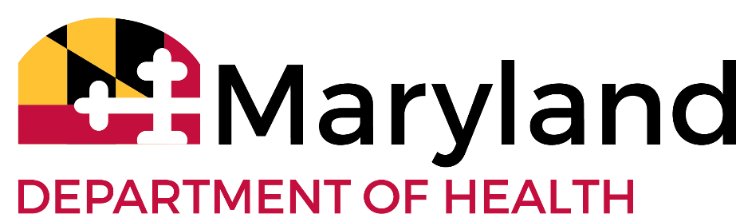 NOTIFICATION OF SERIOUS INJURY OR SUICIDEATTEMPT FOR A CHILD IN A RESIDENTIAL TREATMENT CENTERThis form is to be completed when a child residing in a residential treatment center makes a suicide attempt or incurs a serious injury as defined in the Code of Federal Regulations, Section 483 352:  This form is to be completed for both restraint/seclusion and non-restraint/seclusion related injuries.“Serious injury means any significant impairment of the physical condition of the resident as determined by qualified medical personnel.  This includes, but is not limited to, burns, lacerations, bone fractures, substantial hematoma, and injuries to internal organs, whether self-inflicted or inflicted by some else.”  All serious injuries must be reported.  Occurrences must be reported no later than close of business on the next business day after the occurrence.Serious Injury 	Suicide Attempt  (Check one or both)Serious injury during (check one) restraint   seclusion   not during seclusion/restraint Name of Residential Treatment Center: Address: 			Phone Number: Name of Child: 	Date of Injury OR Suicide Attempt: Child’s Date of Birth: 	Child’s Home Jurisdiction: 	Date of Admission to RTC: Referral Agency/Source:   Name of Parent/Guardian: Nature of Injury, if applicable: How Injury Occurred/Description of Incident: Forward to the below listed agencies.  Please note: this form contains PHI and cannot be disclosed unless otherwise provided by HIPAA or the MCMRA.  Use encryption to email any forms; fax if encryption is not available.Required Agency Notifications					Date of NotificationSubmitted by:  ________________________________________________________________________________Name and Title (print)Signature __________________________________________	Date: __________________Person Notified:Name of Person NotifiedDate of NotificationParent/Guardian	Yes  	No  Referring Agency	Yes  	No  State Medicaid Agency Contact:Caroline Jones, BHA Email: cjones@maryland.gov Phone: (410) 402-8488, Fax: (410) 402-8486 Secretary of Health Contact:Renee Webster, OHCQ Email: renee.webster@maryland.govPhone: 410-402-8116   Fax: 410-402-8167Protection and Advocacy Agency:Disability Rights Maryland Email: mhreports@disabilityrightsmd.org Phone: (410) 727-6352 ext 2504, Fax: (410) 727-6389.